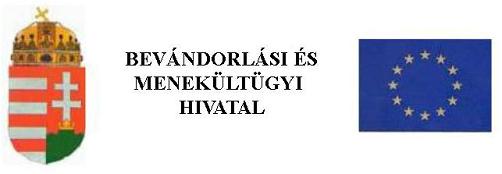 I.DATA SHEET for the issue of a first permanent residence cardII.DATA SHEET for the issue/extension of permanent residence cards 
for persons permanent resident/immigrant statusFor completion by the authority. Authority receiving the application: Automated case No.: ׀_׀_׀_׀_׀_׀_׀_׀_׀_׀_׀ Automated case No.: ׀_׀_׀_׀_׀_׀_׀_׀_׀_׀_׀ Automated case No.: ׀_׀_׀_׀_׀_׀_׀_׀_׀_׀_׀ Automated case No.: ׀_׀_׀_׀_׀_׀_׀_׀_׀_׀_׀ Automated case No.: ׀_׀_׀_׀_׀_׀_׀_׀_׀_׀_׀ Date of acceptance of the application:	______ year ______ month____ day Facial photograph Legal basis of the application:
□ First permanent residence card□ Extension of permanent residence card□ First permanent residence card□ Extension of permanent residence card Number of permanent residence card:    ______________________________________________validity:  ______ year ______ month____ day[Handwritten signature specimen of applicant (legal representative)][Handwritten signature specimen of applicant (legal representative)][Handwritten signature specimen of applicant (legal representative)]Signature must be inside the box in its entirety.Signature must be inside the box in its entirety.Signature must be inside the box in its entirety.Delivery of document: Applicant requests delivery of the document by way of post.                  E-mail address:        Applicant will collect the document at the issuing authority.                  Phone number:      Delivery of document: Applicant requests delivery of the document by way of post.                  E-mail address:        Applicant will collect the document at the issuing authority.                  Phone number:      Delivery of document: Applicant requests delivery of the document by way of post.                  E-mail address:        Applicant will collect the document at the issuing authority.                  Phone number:      Delivery of document: Applicant requests delivery of the document by way of post.                  E-mail address:        Applicant will collect the document at the issuing authority.                  Phone number:      Delivery of document: Applicant requests delivery of the document by way of post.                  E-mail address:        Applicant will collect the document at the issuing authority.                  Phone number:      Delivery of document: Applicant requests delivery of the document by way of post.                  E-mail address:        Applicant will collect the document at the issuing authority.                  Phone number:      1. Personal data of the applicant1. Personal data of the applicant1. Personal data of the applicant1. Personal data of the applicant1. Personal data of the applicant1. Personal data of the applicant1. Personal data of the applicant1. Personal data of the applicant1. Personal data of the applicant surname (as shown in passport):  surname (as shown in passport):  surname (as shown in passport):  surname (as shown in passport):  forename (as shown in passport):  forename (as shown in passport):  forename (as shown in passport):  forename (as shown in passport):  forename (as shown in passport):  surname by birth:  surname by birth:  surname by birth:  surname by birth:  forename by birth:  forename by birth:  forename by birth:  forename by birth:  forename by birth:  mother’s surname and forename at birth:  mother’s surname and forename at birth:  mother’s surname and forename at birth:  mother’s surname and forename at birth:  sex:  male
 female marital status:
 single
 widow(er) marital status:
 single
 widow(er)  
 married
 divorced  
 married
 divorced date of birth:       year       month       day date of birth:       year       month       day place of birth (locality):  place of birth (locality):  place of birth (locality):  place of birth (locality):  country:  country:  country:  citizenship:  citizenship:  citizenship:  citizenship:  ethnicity (not mandatory):  ethnicity (not mandatory):  ethnicity (not mandatory):  ethnicity (not mandatory):  ethnicity (not mandatory):  2. Particulars of the applicant’s travel document(Passport in the case of third-country nationals and passport or personal identification document in the case of EEA nationals) 2. Particulars of the applicant’s travel document(Passport in the case of third-country nationals and passport or personal identification document in the case of EEA nationals) 2. Particulars of the applicant’s travel document(Passport in the case of third-country nationals and passport or personal identification document in the case of EEA nationals) 2. Particulars of the applicant’s travel document(Passport in the case of third-country nationals and passport or personal identification document in the case of EEA nationals) 2. Particulars of the applicant’s travel document(Passport in the case of third-country nationals and passport or personal identification document in the case of EEA nationals) 2. Particulars of the applicant’s travel document(Passport in the case of third-country nationals and passport or personal identification document in the case of EEA nationals) 2. Particulars of the applicant’s travel document(Passport in the case of third-country nationals and passport or personal identification document in the case of EEA nationals) 2. Particulars of the applicant’s travel document(Passport in the case of third-country nationals and passport or personal identification document in the case of EEA nationals) 2. Particulars of the applicant’s travel document(Passport in the case of third-country nationals and passport or personal identification document in the case of EEA nationals)Type of document travel document 
 personal identification documentType of document travel document 
 personal identification documentType of document travel document 
 personal identification documentType of document travel document 
 personal identification documentType of document travel document 
 personal identification documentType of document travel document 
 personal identification documentType of document travel document 
 personal identification documentType of document travel document 
 personal identification documentType of document travel document 
 personal identification document number of passport / personal identification document:  number of passport / personal identification document:  number of passport / personal identification document:  number of passport / personal identification document:  place and date of issue:       year       month      day place and date of issue:       year       month      day place and date of issue:       year       month      day place and date of issue:       year       month      day place and date of issue:       year       month      day passport type:  private passport   service passport  diplomatic passport   other passport type:  private passport   service passport  diplomatic passport   other passport type:  private passport   service passport  diplomatic passport   other passport type:  private passport   service passport  diplomatic passport   other validity period:       year       month      day validity period:       year       month      day validity period:       year       month      day validity period:       year       month      day validity period:       year       month      day 3. In the case of applications for extension, particulars of permanent residence card 3. In the case of applications for extension, particulars of permanent residence card 3. In the case of applications for extension, particulars of permanent residence card 3. In the case of applications for extension, particulars of permanent residence card 3. In the case of applications for extension, particulars of permanent residence card 3. In the case of applications for extension, particulars of permanent residence card 3. In the case of applications for extension, particulars of permanent residence card 3. In the case of applications for extension, particulars of permanent residence card 3. In the case of applications for extension, particulars of permanent residence cardNumber of current document:      Number of current document:      Number of current document:      Date of issue:       year       month       day       year       month       day       year       month       day       year       month       day       year       month       day       year       month       day       year       month       day       year       month       dayValidity:                            year       month       dayValidity:                            year       month       dayValidity:                            year       month       dayValidity:                            year       month       dayValidity:                            year       month       dayValidity:                            year       month       dayValidity:                            year       month       dayValidity:                            year       month       day 4. Address in Hungary: 4. Address in Hungary: 4. Address in Hungary: 4. Address in Hungary: 4. Address in Hungary: 4. Address in Hungary:Postal code:Postal code:Locality: Locality:                                                District:                                                     District:                                                     District:                                                     District:      Name of public place:Name of public place:Name of public place:Type of public place (street, road, square, etc.):Type of public place (street, road, square, etc.):Type of public place (street, road, square, etc.):Building number:      Building number:      Building number:       Land register reference number:       Land register reference number:       Land register reference number:      Building:     Block:      Block:      Block:      Floor:     Door:     Legal basis for registration at the address if this is the first place of residence:
I hereby declare that I am the owner of the property indicated.
Enclosed please find the statement of consent of the owner of the residential property or the landlord being the lawful user of the property on other grounds.Legal basis for registration at the address if this is the first place of residence:
I hereby declare that I am the owner of the property indicated.
Enclosed please find the statement of consent of the owner of the residential property or the landlord being the lawful user of the property on other grounds.Legal basis for registration at the address if this is the first place of residence:
I hereby declare that I am the owner of the property indicated.
Enclosed please find the statement of consent of the owner of the residential property or the landlord being the lawful user of the property on other grounds.Legal basis for registration at the address if this is the first place of residence:
I hereby declare that I am the owner of the property indicated.
Enclosed please find the statement of consent of the owner of the residential property or the landlord being the lawful user of the property on other grounds.Legal basis for registration at the address if this is the first place of residence:
I hereby declare that I am the owner of the property indicated.
Enclosed please find the statement of consent of the owner of the residential property or the landlord being the lawful user of the property on other grounds.Legal basis for registration at the address if this is the first place of residence:
I hereby declare that I am the owner of the property indicated.
Enclosed please find the statement of consent of the owner of the residential property or the landlord being the lawful user of the property on other grounds.5. Permanent or usual place of residence before arriving to Hungary:  Country:        Locality:        Name of public place:      6. Number of days spent abroad during the past five years:      Reason for staying abroad for over six months:      7. When you cease to exercise your right of residence, or your right of residence expires, which country will you be travelling to?Country:      8. Indicate the facts supporting the legality, duration and continuity of residence(ATTENTION: Documentary evidence in support of such facts should be enclosed!) an EEA national who has resided legally and continuously in the territory of Hungary for 5 years an EEA national who resides in the territory of Hungary for the purpose of gainful employment and meets the requirements under Article 18(1) of the Free Movement Act a family member who has resided legally and continuously in the territory of Hungary for five years a person who has retained the right of residence in connection with his/her relationship to an EEA national or a Hungarian citizen, and who has resided legally and continuously in the territory of Hungary for five years a child born in the territory of Hungary of a parent who has the right of permanent residence (if living in the same household with the Hungarian citizen) a family member of a Hungarian citizen – except for the spouse, and any person having the right of residence under Article 8(1)a) – who lived with a Hungarian citizen without interruption together as a family for a period of at least one year the spouse of a Hungarian citizen if their marriage was contracted at least two years prior to the date when the application was submitted and they share the same household since  If applying for the issue or extension of a permanent residence card as a family member of a Hungarian citizen or an EEA national, particulars of the family member:Surname:      Forename(s):      Place of birth:      Date of birth:       year       month      dayMother’s name:      Sex: male   female Citizenship:      Relationship:         parent  child  spouse    Domestic partner, if entered into a registered partnership before the relevant Hungarian authority or the authority of another Member State of the European Union  otherI hereby declare that all data and information indicated above and in the appendix are true and correct.Date: ..........................................                                                                                 …..........................................................                    	                                                                                                                                   (signature)Transaction number of payment if made by electronic payment instrument or by bank deposit:      For completion by the authorityIf the application is approvedFor completion by the authorityIf the application is approvedFor completion by the authorityIf the application is approvedFor completion by the authorityIf the application is approved I hereby authorise the issue/extension of a permanent residence card for the applicant for a period ending on _________ year ______ month ______day/ for an indefinite duration.  I hereby authorise the issue/extension of a permanent residence card for the applicant for a period ending on _________ year ______ month ______day/ for an indefinite duration.  I hereby authorise the issue/extension of a permanent residence card for the applicant for a period ending on _________ year ______ month ______day/ for an indefinite duration.  I hereby authorise the issue/extension of a permanent residence card for the applicant for a period ending on _________ year ______ month ______day/ for an indefinite duration.  Date: …....................................... …..........................................................
(signature, stamp) …..........................................................
(signature, stamp) …..........................................................
(signature, stamp) Number of document issued: …....................................... Number of document issued: …....................................... I have received the permanent residence card. I have received the permanent residence card. I have received the permanent residence card. I have received the permanent residence card. Date: …....................................... Date: …....................................... Date: …....................................... …..........................................................
(signature of applicant) In the case of extension, number of previous permanent residence card: …....................................... In the case of extension, number of previous permanent residence card: …....................................... In the case of extension, number of previous permanent residence card: …....................................... In the case of extension, number of previous permanent residence card: ….......................................If the application is refused Number of the resolution on refusal: .......................................... Date of refusal: ______year _____ month ___ day Legal basis for refusal:If the proceeding is terminatedNumber of decision on termination: .......................................... Date of decision: ______year _____ month ___ day Legal basis of the decision:For completion by the authority.Authority receiving the application: Automated case No.: ׀_׀_׀_׀_׀_׀_׀_׀_׀_׀_׀ Automated case No.: ׀_׀_׀_׀_׀_׀_׀_׀_׀_׀_׀ Automated case No.: ׀_׀_׀_׀_׀_׀_׀_׀_׀_׀_׀ Automated case No.: ׀_׀_׀_׀_׀_׀_׀_׀_׀_׀_׀ Automated case No.: ׀_׀_׀_׀_׀_׀_׀_׀_׀_׀_׀ Automated case No.: ׀_׀_׀_׀_׀_׀_׀_׀_׀_׀_׀ Date of acceptance of the application:	______ year ______ month____ day Facial photographLegal basis of the application:
□ First permanent residence card□ Extension of permanent residence cardNumber of permanent residence card: _____________________________________[Handwritten signature specimen of applicant (legal representative)][Handwritten signature specimen of applicant (legal representative)][Handwritten signature specimen of applicant (legal representative)]validity:  ______ year ______ month____ daySignature must be inside the box in its entirety.Signature must be inside the box in its entirety.Signature must be inside the box in its entirety.Delivery of document: Applicant requests delivery of the document by way of post.                  E-mail address:        Applicant will collect the document at the issuing authority.                  Phone number:      Delivery of document: Applicant requests delivery of the document by way of post.                  E-mail address:        Applicant will collect the document at the issuing authority.                  Phone number:      Delivery of document: Applicant requests delivery of the document by way of post.                  E-mail address:        Applicant will collect the document at the issuing authority.                  Phone number:      Delivery of document: Applicant requests delivery of the document by way of post.                  E-mail address:        Applicant will collect the document at the issuing authority.                  Phone number:      Delivery of document: Applicant requests delivery of the document by way of post.                  E-mail address:        Applicant will collect the document at the issuing authority.                  Phone number:      Delivery of document: Applicant requests delivery of the document by way of post.                  E-mail address:        Applicant will collect the document at the issuing authority.                  Phone number:      1. Personal data of the applicant1. Personal data of the applicant1. Personal data of the applicant1. Personal data of the applicant1. Personal data of the applicant1. Personal data of the applicant1. Personal data of the applicant1. Personal data of the applicant1. Personal data of the applicant1. Personal data of the applicant1. Personal data of the applicant surname (as shown in passport):  surname (as shown in passport):  surname (as shown in passport):  surname (as shown in passport):  surname (as shown in passport):  surname (as shown in passport):  forename (as shown in passport):  forename (as shown in passport):  forename (as shown in passport):  forename (as shown in passport):  forename (as shown in passport):  surname by birth:  surname by birth:  surname by birth:  surname by birth:  surname by birth:  surname by birth:  forename by birth:  forename by birth:  forename by birth:  forename by birth:  forename by birth:  mother’s surname and forename at birth:  mother’s surname and forename at birth:  mother’s surname and forename at birth:  mother’s surname and forename at birth:  mother’s surname and forename at birth:  mother’s surname and forename at birth:  sex:  male
 female marital status:
 single
 widow(er) marital status:
 single
 widow(er) marital status:
 single
 widow(er)  
 married
 divorced date of birth:       year       month       day date of birth:       year       month       day date of birth:       year       month       day date of birth:       year       month       day place of birth (locality): place of birth (locality): place of birth (locality): place of birth (locality): country:  country:  country:  citizenship:  citizenship:  citizenship:  citizenship:  citizenship:  citizenship:  ethnicity (not mandatory):  ethnicity (not mandatory):  ethnicity (not mandatory):  ethnicity (not mandatory):  ethnicity (not mandatory):  2. Particulars of the applicant’s travel document (Passport in the case of third-country nationals and passport or personal identification document in the case of EEA nationals) 2. Particulars of the applicant’s travel document (Passport in the case of third-country nationals and passport or personal identification document in the case of EEA nationals) 2. Particulars of the applicant’s travel document (Passport in the case of third-country nationals and passport or personal identification document in the case of EEA nationals) 2. Particulars of the applicant’s travel document (Passport in the case of third-country nationals and passport or personal identification document in the case of EEA nationals) 2. Particulars of the applicant’s travel document (Passport in the case of third-country nationals and passport or personal identification document in the case of EEA nationals) 2. Particulars of the applicant’s travel document (Passport in the case of third-country nationals and passport or personal identification document in the case of EEA nationals) 2. Particulars of the applicant’s travel document (Passport in the case of third-country nationals and passport or personal identification document in the case of EEA nationals) 2. Particulars of the applicant’s travel document (Passport in the case of third-country nationals and passport or personal identification document in the case of EEA nationals) 2. Particulars of the applicant’s travel document (Passport in the case of third-country nationals and passport or personal identification document in the case of EEA nationals) 2. Particulars of the applicant’s travel document (Passport in the case of third-country nationals and passport or personal identification document in the case of EEA nationals) 2. Particulars of the applicant’s travel document (Passport in the case of third-country nationals and passport or personal identification document in the case of EEA nationals)Type of document travel document 
 personal identification documentType of document travel document 
 personal identification documentType of document travel document 
 personal identification documentType of document travel document 
 personal identification documentType of document travel document 
 personal identification documentType of document travel document 
 personal identification documentType of document travel document 
 personal identification documentType of document travel document 
 personal identification documentType of document travel document 
 personal identification documentType of document travel document 
 personal identification documentType of document travel document 
 personal identification document number of passport / personal identification document:  number of passport / personal identification document:  number of passport / personal identification document:  number of passport / personal identification document:  number of passport / personal identification document:  number of passport / personal identification document:  place and date of issue:       year       month       day place and date of issue:       year       month       day place and date of issue:       year       month       day place and date of issue:       year       month       day place and date of issue:       year       month       day passport type:  private passport  service passport
  diplomatic passport  other passport type:  private passport  service passport
  diplomatic passport  other passport type:  private passport  service passport
  diplomatic passport  other passport type:  private passport  service passport
  diplomatic passport  other passport type:  private passport  service passport
  diplomatic passport  other passport type:  private passport  service passport
  diplomatic passport  other validity period:       year       month       day validity period:       year       month       day validity period:       year       month       day validity period:       year       month       day validity period:       year       month       day3. In the case of issue of a permanent residence card, number of the applicant’s permanent residence/immigration permit/personal identification document:3. In the case of issue of a permanent residence card, number of the applicant’s permanent residence/immigration permit/personal identification document:3. In the case of issue of a permanent residence card, number of the applicant’s permanent residence/immigration permit/personal identification document:3. In the case of issue of a permanent residence card, number of the applicant’s permanent residence/immigration permit/personal identification document:3. In the case of issue of a permanent residence card, number of the applicant’s permanent residence/immigration permit/personal identification document:3. In the case of issue of a permanent residence card, number of the applicant’s permanent residence/immigration permit/personal identification document:validity period:      year       month       dayvalidity period:      year       month       dayvalidity period:      year       month       dayvalidity period:      year       month       dayvalidity period:      year       month       day 4. Address in Hungary: 4. Address in Hungary: 4. Address in Hungary: 4. Address in Hungary: 4. Address in Hungary: 4. Address in Hungary: 4. Address in Hungary: 4. Address in Hungary: 4. Address in Hungary: 4. Address in Hungary: 4. Address in Hungary: 4. Address in Hungary:Postal code:Postal code:Locality: Locality:                                                District:                                                     District:                                                     District:                                                     District:                                                     District:                                                     District:                                                     District:                                                     District:                                                     District:                                                     District:      Name of public place:Name of public place:Name of public place:Type of public place (street, road, square, etc.):Type of public place (street, road, square, etc.):Type of public place (street, road, square, etc.):Building number:Building number:Building number: Land register reference number:       Land register reference number:       Land register reference number:       Land register reference number:       Land register reference number:       Land register reference number:       Land register reference number:       Land register reference number:       Land register reference number:      Building:      Block:      Block:      Block:      Block:      Floor:      Floor:      Floor:      Floor:      Door:      Door:      Door:      5. Do you have a residence/immigration permit in any other country? yes 
 no  If yes, where?        Type of document:        Document number:      		validity:      6. Number of days spent abroad during the past five years:      Reason for staying abroad for over six months:      7. When you cease to exercise your right of residence, or your right of residence expires, which country will you be travelling to?Country:      8. Indicate the facts supporting the legality, duration and continuity of residence(ATTENTION: Documentary evidence in support of such facts should be enclosed!) an EEA national who has resided legally and continuously in the territory of Hungary for 5 years an EEA national who resides in the territory of Hungary for the purpose of gainful employment and meets the requirements under Article 18(1) of the Free Movement Act a family member who has resided legally and continuously in the territory of Hungary for five years a person who has retained the right of residence in connection with his/her relationship to an EEA national or a Hungarian citizen, and who has resided legally and continuously in the territory of Hungary for five years a child born in the territory of Hungary of a parent who has the right of permanent residence (if living in the same household with the Hungarian citizen) a family member of a Hungarian citizen – except for the spouse, and any person having the right of residence under Article 8(1)a) – who lived with a Hungarian citizen without interruption together as a family for a period of at least one year the spouse of a Hungarian citizen if their marriage was contracted at least two years prior to the date when the application was submitted and they share the same household since9. If applying for the issue or extension of a permanent residence card as a family member of a Hungarian citizen or an EEA national, particulars of the family member:Surname:      Forename(s):      Mother’s name:      Place of birth:      Date of birth:       year       month       daySex: male    female Citizenship:      Address in Hungary:      Relationship:          parent                    child                spouse         Domestic partner, if entered into a registered partnership before the relevant Hungarian authority or the authority of another Member State of the European Union   otherI hereby declare that all data and information indicated above and in the appendix are true and correct.Date: ..........................................                                                                  …..........................................................                                                                                                                                                (signature)Transaction number of payment if made by electronic payment instrument or by bank deposit:      For completion by the authorityIf the application is approvedFor completion by the authorityIf the application is approvedFor completion by the authorityIf the application is approvedFor completion by the authorityIf the application is approved I hereby authorise the issue/extension of a permanent residence card for the applicant for a period ending on _________ year ______ month ______day/ for an indefinite duration.  I hereby authorise the issue/extension of a permanent residence card for the applicant for a period ending on _________ year ______ month ______day/ for an indefinite duration.  I hereby authorise the issue/extension of a permanent residence card for the applicant for a period ending on _________ year ______ month ______day/ for an indefinite duration.  I hereby authorise the issue/extension of a permanent residence card for the applicant for a period ending on _________ year ______ month ______day/ for an indefinite duration.  Date: .......................................... .............................................................
(signature, stamp) .............................................................
(signature, stamp) .............................................................
(signature, stamp) Number of document issued: .......................................... Number of document issued: ..........................................  I have received the permanent residence card.  I have received the permanent residence card.  I have received the permanent residence card.  I have received the permanent residence card. Date: .......................................... Date: .......................................... Date: .......................................... .............................................................
(signature of applicant) In the case of extension, number of previous permanent residence card: .......................................... In the case of extension, number of previous permanent residence card: .......................................... In the case of extension, number of previous permanent residence card: .......................................... In the case of extension, number of previous permanent residence card: ..........................................If the application is refused Number of the resolution on refusal: .......................................... Date of refusal: ______year _____ month ___ day Legal basis for refusal:If the proceeding is terminatedNumber of decision on termination: ..........................................Date of decision: ______year _____ month ___ day Legal basis of the decision: